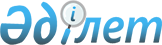 Шиелі кентінің атауы жоқ көшелеріне атау беру туралыҚызылорда облысы Шиелі ауданы әкімінің 2024 жылғы 23 қаңтардағы № 859 шешімі
      "Қазақстан Республикасының әкімшілік–аумақтық құрылысы туралы" Қазақстан Республикасының Заңының 14-бабының 4) тармақшасына сәйкес, Шиелі кенті тұрғындарының пікірін ескере отырып және облыстық ономастика комиссиясының 2023 жылғы 21 желтоқсандағы қорытындысы негізінде, ШЕШІМ ҚАБЫЛДАДЫ:
      1. Шиелі кентінің атауы жоқ көшелеріне келесі атаулар берілсін:
      атауы жоқ көшесіне Айдарбек Тұрғанбаев көшесі;
      атауы жоқ көшесіне Тахир Пірімбетов көшесі;
      атауы жоқ көшесіне Әбілмәжін Асанов көшесі;
      атауы жоқ көшесіне Әбдіғаппар Молдабаев көшесі;
      атауы жоқ көшесіне Уәлихан Әбубәкіров көшесі;
      атауы жоқ көшесіне Бакан Дүйсенов көшесі;
      атауы жоқ көшесіне Мәлібек Санаубаев көшесі;
      атауы жоқ көшесіне Жақантай Қойбағаров көшесі.
      2. Осы шешімнің орындалуын бақылауды өзіме қалдырамын.
      3. Осы шешім оның алғашқы ресми жарияланған күнінен кейін күнтізбелік он күн өткен соң қолданысқа енгізіледі.
					© 2012. Қазақстан Республикасы Әділет министрлігінің «Қазақстан Республикасының Заңнама және құқықтық ақпарат институты» ШЖҚ РМК
				
      Кент әкімі 

А. Өмірәлі
